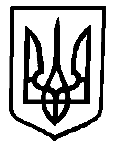 УКРАЇНАБІЛКІВСЬКА СІЛЬСЬКА РАДА ХУСТСЬКИЙ РАЙОН  ЗАКАРПАТСЬКА  ОБЛАСТЬВиконавчий комітет                                                       Р І Ш Е Н Н ЯПро надання допомоги учасникам бойових дій та сім’ям загиблих та сім’ям, у яких один із членів сім’ї виконує обов’язки в зоні бойових дій       Керуючись ст.34 Закону України «Про місцеве самоврядування в Україні», відповідно до рішення двадцять четвертої сесії восьмого скликання  Білківської сільської ради №1588 від 21.06.2023 року «Про Програму соціальної підтримки ветеранів війни, військовослужбовців та членів їх сімей Білківської сільської територіальної громади на 2023-2025 роки», пункту 2 протоколу №10 від 29.11.2023 року засідання комісії Білківської сільської ради з розгляду заяв громадян щодо надання одноразової грошової допомоги учасникам бойових дій та сім’ям загиблих та сім’ям, у яких один із членів сім’ї виконує обов’язки в зоні бойових дій, беручи до уваги  надані документи громадян, виконавчий комітет Білківської сільської ради                                          В И Р І Ш И В:1.Затвердити пункт 2 Протоколу №10 від 29.11.2023 року засідання комісії Білківської сільської ради з розгляду заяв громадян щодо надання одноразової грошової допомоги учасникам бойових дій та сім’ям загиблих та сім’ям, у яких один із членів сім’ї виконує обов’язки в зоні бойових дій.2. Надати одноразову грошову допомогу учасникам бойових дій та сім’ям загиблих та сім’ям, у яких один із членів сім’ї виконує обов’язки в зоні бойових дій, наступним громадянам:- одноразову грошову допомогу в сумі …. мешканці села Імстичово ….; - одноразову грошову допомогу в сумі …. …. мешканцю села Білки ….; - одноразову грошову допомогу в сумі …. мешканці села Білки ….; - одноразову грошову допомогу в сумі ….. мешканцю села Білки…..- одноразову грошову допомогу в сумі …..мешканці села Імстичово, …..; - одноразову грошову допомогу в сумі …. мешканці села Білки …; - одноразову грошову допомогу в сумі …. мешканцю села Імстичово ….; - одноразову грошову допомогу в сумі ….. мешканці села Імстичово ….; - одноразову грошову допомогу в сумі …. мешканцю села В.Раковець …..; - одноразову грошову допомогу в сумі ….. мешканцю села Білки ….; - одноразову грошову допомогу в сумі ….. мешканці села Імстичово ….; - одноразову грошову допомогу в сумі ….., мешканцю села Білки …..;- одноразову грошову допомогу в сумі …. мешканцю села В.Раковець …;- одноразову грошову допомогу в сумі ….. мешканцю села Імстичово….; - одноразову грошову допомогу в сумі ….. мешканцю села Імстичово ….- одноразову грошову допомогу в сумі …. мешканцю села Білки ….; - одноразову грошову допомогу в сумі …., мешканцю села Імстичово ….; - одноразову грошову допомогу в сумі …… мешканці села Білки …..; - одноразову грошову допомогу в сумі ….. мешканці села В.Раковець ….; - одноразову грошову допомогу в сумі ….. мешканці села Імстичово ….; - одноразову грошову допомогу в сумі ….. мешканці села Білки …..; - одноразову грошову допомогу в сумі …. мешканці села В.Раковець ….;- одноразову грошову допомогу в сумі ….. мешканцю села Білки ….- одноразову грошову допомогу в сумі ….. мешканці села Білки ….; - одноразову грошову допомогу в сумі ….. мешканці села В.Раковець …..;Разом виділити одноразову грошову  допомогу 25 громадянам на суму               75 000,0 гривень 3. Контроль за виконанням даного рішення покласти на начальника відділу фінансово-господарського забезпечення-головного бухгалтера сільської ради  Наталію Савко. Сільський голова                                                             Василь  ЗЕЙКАН    29 листопада 2023 року  №64                                се  